ДРУЖКІВСЬКА МІСЬКА РАДАПРОТОКОЛ                                      пленарного  засідання  п’ятої  сесії міської ради VІII скликання № 5Актова зала міської ради                                                                  27 січня   2021 рокуВсього депутатів – 35Присутніх  - 34 депутатиВідсутні – 1		       У роботі   пленарного  засідання  п’ятої сесії   міської ради приймають участь: заступники міського голови, старости, представники засобів масової інформації.                                Пленарне  засідання п’ятої  сесії VІII скликання відкриває та проводить міський голова Григоренко В.Б. Оголошення хвилини мовчання з нагоди  Міжнародного дня пам’яті жертв Голокосту.      Звучить Гімн України.      Для організаційної роботи сесії обирається секретаріат у наступному складі:                                                                                                                                                                                                                                                                                                                                                                                                                                                                                                                                                                                                     Бурикін С.Д., Миронов Д.І., Нещотний С.Ф.      Підсумки голосування: за – 35, проти - 0, утрималися – 0. Процедурне рішення прийняте.     Пропозиція міського голови Григоренка В.Б. про включення до порядку денного проєкту рішення про надання згоди на передачу з балансу Виконавчого комітету Дружківської міської ради на баланс Дружківського виробничого управління водопровідно-каналізаційного господарства комунального підприємства  «Компанія «Вода Донбасу» матеріальних цінностей у зв’язку з надзвичайною ситуацією, що склалася у зв’язку з пошкодженням колектору по вул. Солідарності.     Підсумки голосування:  за – 34, проти - 0, утрималися – 0, не голосували: 1. Процедурне рішення прийнято.      Пропозиції Островського П.В. включити до порядку денного у розділ «Різне» виступ мешканця Дружківки Сергія Новікова, лідера громадського руху «Ліга майстрів theBestWorker» - 5 хв., Пилипенка В.В., Небогатікової  Г.Г. – по 3 хв. , Миронова Д.І.      Затвердження  порядку  денного. Підсумки голосування:  за – 35, проти - 0, утрималися – 0. Процедурне рішення прийнято.     Затвердження  регламенту  роботи  пленарного  засідання  п’ятої   сесії VІII скликання: доповідачам з першого, третього та четвертого питань порядку денного – до 10 хвилин, для відповідей на питання до доповідачів – до 5 хвилин,  виступаючим - до 3 хвилин.  Засідання сесії провести протягом 2  годин . Підсумки голосування: за – 35, проти - 0, утрималися – 0. Процедурне рішення  прийнято.      До  протоколу додаються:   -  перелік рішень, прийнятих на  пленарному засіданні  п’ятої сесії Дружківської міської ради VIII скликання;  -  лист реєстрації отримання персональної електронної картки для голосування депутатами міської ради VIII скликання 27.01.2021;    -  підсумки відкритого поіменного голосування на  пленарному засіданні  п’ятої  сесії  Дружківської міської ради VIII скликання. Міський    голова                                                                          В.Б.ГРИГОРЕНКОПОРЯДОК ДЕННИЙ:ПОРЯДОК ДЕННИЙ:ПОРЯДОК ДЕННИЙ:1Про виконання Програми з підвищення енергоефективності та енергозбереженням. Дружківка на період 2018 – 2020 рокиДоповідає Поляков О.О., заступник міського голови з питань діяльності виконавчих органів радиПро виконання Програми з підвищення енергоефективності та енергозбереженням. Дружківка на період 2018 – 2020 рокиДоповідає Поляков О.О., заступник міського голови з питань діяльності виконавчих органів ради2Про затвердження переліку обєктів міської комунальної власності, що підлягають приватизації у 2021 роціДоповідає Небогатікова Г.Г.,   голова постійної комісії міської ради з питань економічного розвитку, планування бюджету та фінансівПро затвердження переліку обєктів міської комунальної власності, що підлягають приватизації у 2021 роціДоповідає Небогатікова Г.Г.,   голова постійної комісії міської ради з питань економічного розвитку, планування бюджету та фінансів3Про розгляд та  затвердження  Регламенту  Дружківської  міської ради VIII скликанняДоповідає Островський П.В. , член робочої групи з підготовки проєкту Регламенту Дружківської  міської ради VІII  скликання та проєкту Положення про постійні комісії  Дружківської міської ради  VІII  скликанняПро розгляд та  затвердження  Регламенту  Дружківської  міської ради VIII скликанняДоповідає Островський П.В. , член робочої групи з підготовки проєкту Регламенту Дружківської  міської ради VІII  скликання та проєкту Положення про постійні комісії  Дружківської міської ради  VІII  скликання4Про розгляд та  затвердження Положення про постійні комісії Дружківської  міської ради VIII  скликанняДоповідає Островський П.В. , член робочої групи з підготовки проєкту Регламенту Дружківської  міської ради VІII  скликання та проєкту Положення про постійні комісії  Дружківської міської ради  VІII  скликанняПро розгляд та  затвердження Положення про постійні комісії Дружківської  міської ради VIII  скликанняДоповідає Островський П.В. , член робочої групи з підготовки проєкту Регламенту Дружківської  міської ради VІII  скликання та проєкту Положення про постійні комісії  Дружківської міської ради  VІII  скликання5Про надання згоди на прийняття до комунальної власності Дружківської територіальної громади обладнання WI-FI точок доступу для трансляції InternetДоповідає   Кулик Т.І., голова постійної комісії міської ради з питань освіти, культури, спорту та молодіПро надання згоди на прийняття до комунальної власності Дружківської територіальної громади обладнання WI-FI точок доступу для трансляції InternetДоповідає   Кулик Т.І., голова постійної комісії міської ради з питань освіти, культури, спорту та молоді6Про прийняття безоплатно майна із спільної власності територіальних громад сіл, селищ, що знаходились в управлінні Костянтинівської районної ради, з балансу комунального некомерційного підприємства Костянтинівської районної ради Донецької області «Костянтинівський районний центр первинної медико-санітарної допомоги» до комунальної власності Дружківської міської радиДоповідає   Бандура М.Ю., голова постійної комісії міської ради з питань охорони здоров’я, соціального захисту населення та екології Про прийняття безоплатно майна із спільної власності територіальних громад сіл, селищ, що знаходились в управлінні Костянтинівської районної ради, з балансу комунального некомерційного підприємства Костянтинівської районної ради Донецької області «Костянтинівський районний центр первинної медико-санітарної допомоги» до комунальної власності Дружківської міської радиДоповідає   Бандура М.Ю., голова постійної комісії міської ради з питань охорони здоров’я, соціального захисту населення та екології 7Про затвердження міської програми «Розвиток соціальних послуг для дітей і сімей з дітьми на території Дружківської територіальної громади на 2021 – 2025 роки»Доповідає Небогатікова Г.Г., голова постійної комісії міської ради з питань економічного розвитку, планування бюджету та фінансівПро затвердження міської програми «Розвиток соціальних послуг для дітей і сімей з дітьми на території Дружківської територіальної громади на 2021 – 2025 роки»Доповідає Небогатікова Г.Г., голова постійної комісії міської ради з питань економічного розвитку, планування бюджету та фінансів8Про відшкодування вартості проїзду хворим з хронічною нирковою недостатністю, що отримують програмний гемодіаліз, до міста розташування закладів, які надають послуги гемодіалізу, та у зворотному напрямку, за рахунок коштів бюджету міської територіальної громади на 2021 рікДоповідає Небогатікова Г.Г., голова постійної комісії міської ради з питань економічного розвитку, планування бюджету та фінансівПро відшкодування вартості проїзду хворим з хронічною нирковою недостатністю, що отримують програмний гемодіаліз, до міста розташування закладів, які надають послуги гемодіалізу, та у зворотному напрямку, за рахунок коштів бюджету міської територіальної громади на 2021 рікДоповідає Небогатікова Г.Г., голова постійної комісії міської ради з питань економічного розвитку, планування бюджету та фінансів9Про утворення у складі виконавчого комітету Дружківської міської ради структурних підрозділівДоповідає Небогатікова Г.Г., голова постійної комісії міської ради з питань економічного розвитку, планування бюджету та фінансівПро утворення у складі виконавчого комітету Дружківської міської ради структурних підрозділівДоповідає Небогатікова Г.Г., голова постійної комісії міської ради з питань економічного розвитку, планування бюджету та фінансів10Про внесення змін до рішення Дружківської міської ради від 25.11.2020 № 7/80-6Доповідає Небогатікова Г.Г., голова постійної комісії міської ради з питань економічного розвитку, планування бюджету та фінансівПро внесення змін до рішення Дружківської міської ради від 25.11.2020 № 7/80-6Доповідає Небогатікова Г.Г., голова постійної комісії міської ради з питань економічного розвитку, планування бюджету та фінансів11Про внесення змін до рішення Дружківської міської ради від 18.12.2020 № 8/2-12 «Про утворення виконавчого комітету Дружківської міської ради VIIІ скликання та затвердження його персонального складу»Доповідає Ковилін Д.В., голова постійної комісії міської ради з питань депутатської діяльності, законності та правопорядку  Про внесення змін до рішення Дружківської міської ради від 18.12.2020 № 8/2-12 «Про утворення виконавчого комітету Дружківської міської ради VIIІ скликання та затвердження його персонального складу»Доповідає Ковилін Д.В., голова постійної комісії міської ради з питань депутатської діяльності, законності та правопорядку  12Про затвердження плану роботи Дружківської міської ради на перше півріччя 2021 рокуДоповідає Ковилін Д.В., голова постійної комісії міської ради з питань депутатської діяльності, законності та правопорядку  Про затвердження плану роботи Дружківської міської ради на перше півріччя 2021 рокуДоповідає Ковилін Д.В., голова постійної комісії міської ради з питань депутатської діяльності, законності та правопорядку  13Про внесення змін до рішення Дружківської міської ради від 23.12.2020 № 8/2-4 «Про перейменування комунального закладу «Клуб смт. Олексієво – Дружківка» Дружківської міської ради та затвердження його Статуту»Доповідає Ковилін Д.В., голова постійної комісії міської ради з питань депутатської діяльності, законності та правопорядку  Про внесення змін до рішення Дружківської міської ради від 23.12.2020 № 8/2-4 «Про перейменування комунального закладу «Клуб смт. Олексієво – Дружківка» Дружківської міської ради та затвердження його Статуту»Доповідає Ковилін Д.В., голова постійної комісії міської ради з питань депутатської діяльності, законності та правопорядку  14Про нагородження знаками відмінності Дружківської міської радиДоповідає Ковилін Д.В., голова постійної комісії міської ради з питань депутатської діяльності, законності та правопорядку  Про нагородження знаками відмінності Дружківської міської радиДоповідає Ковилін Д.В., голова постійної комісії міської ради з питань депутатської діяльності, законності та правопорядку  15Про включення потенційних об’єктів оренди до Переліку другого типу для передачі в оренду нерухомого майна .Доповідає Мелікбегян А.Н.,  голова постійної комісії міської ради з питань  земельних відносин, житлово-комунального господарства та будівництваПро включення потенційних об’єктів оренди до Переліку другого типу для передачі в оренду нерухомого майна .Доповідає Мелікбегян А.Н.,  голова постійної комісії міської ради з питань  земельних відносин, житлово-комунального господарства та будівництва16Про надання згоди та прийняття до комунальної власності Дружківської територіальної громади амбулаторії загальної практики – сімейної медицини (з житлом), розташованої за адресою: Донецька обл., с. Кіндратівка, вул. Заборського, 134Доповідає Мелікбегян А.Н.,  голова постійної комісії міської ради з питань  земельних відносин, житлово-комунального господарства та будівництваПро надання згоди та прийняття до комунальної власності Дружківської територіальної громади амбулаторії загальної практики – сімейної медицини (з житлом), розташованої за адресою: Донецька обл., с. Кіндратівка, вул. Заборського, 134Доповідає Мелікбегян А.Н.,  голова постійної комісії міської ради з питань  земельних відносин, житлово-комунального господарства та будівництва17Про затвердження технічної документації із землеустрою та надання у приватну власність шляхом безоплатної передачі громадянину Карпенку Є.В. земельної ділянки для будівництва і обслуговування жилого будинку, господарських будівель і споруд (присадибна ділянка) Доповідає Мелікбегян А.Н.,  голова постійної комісії міської ради з питань  земельних відносин, житлово-комунального господарства та будівництваПро затвердження технічної документації із землеустрою та надання у приватну власність шляхом безоплатної передачі громадянину Карпенку Є.В. земельної ділянки для будівництва і обслуговування жилого будинку, господарських будівель і споруд (присадибна ділянка) Доповідає Мелікбегян А.Н.,  голова постійної комісії міської ради з питань  земельних відносин, житлово-комунального господарства та будівництва18Про затвердження технічної документації із землеустрою та надання у приватну власність шляхом безоплатної передачі громадянину Рижику Д. А. земельної ділянки для будівництва і обслуговування жилого будинку, господарських будівель і споруд (присадибна ділянка)Доповідає Мелікбегян А.Н.,  голова постійної комісії міської ради з питань  земельних відносин, житлово-комунального господарства та будівництваПро затвердження технічної документації із землеустрою та надання у приватну власність шляхом безоплатної передачі громадянину Рижику Д. А. земельної ділянки для будівництва і обслуговування жилого будинку, господарських будівель і споруд (присадибна ділянка)Доповідає Мелікбегян А.Н.,  голова постійної комісії міської ради з питань  земельних відносин, житлово-комунального господарства та будівництва19Про затвердження технічної документації із землеустрою та надання у приватну власність шляхом безоплатної передачі громадянці Дубовій В.О. земельної ділянки для будівництва і обслуговування жилого будинку, господарських будівель і споруд (присадибна ділянка)Доповідає Мелікбегян А.Н.,  голова постійної комісії міської ради з питань  земельних відносин, житлово-комунального господарства та будівництваПро затвердження технічної документації із землеустрою та надання у приватну власність шляхом безоплатної передачі громадянці Дубовій В.О. земельної ділянки для будівництва і обслуговування жилого будинку, господарських будівель і споруд (присадибна ділянка)Доповідає Мелікбегян А.Н.,  голова постійної комісії міської ради з питань  земельних відносин, житлово-комунального господарства та будівництва20Різне.  Про розгляд  протоколу локальних громадський слуханьДоповідає Миронов Д.І., депутат міської ради                   Мартиненко М.М., координатор ініціативної групиРізне.  Про розгляд  протоколу локальних громадський слуханьДоповідає Миронов Д.І., депутат міської ради                   Мартиненко М.М., координатор ініціативної групи1.СЛУХАЛИ:Про виконання Програми з підвищення енергоефективності та енергозбереження м. Дружківка на період 2018 – 2020 рокиДОПОВІДАЧ:Поляков О.О., заступник міського голови з питань діяльності виконавчих органів радиВИСТУПИЛИ:Фіалко Є.Б. з запитанням про переробку вторинних ресурсівГайдук В.В. про суму економії промислових підприємств міста та їх участь у міській  програмі енергозбереженняПахомова О.В. про уточнення  відсотків виконання програми по лікарням та участь житлового фонду у  програмі енергозбереженняОстровський П.В. з пропозицією врахувати досвід м.Бердянськ при підготовці нової програми з енергоефективності та енергозбереженняКутненко В.А. про переробку сухих відходівПідгорний В.В. про організацію роботи щодо переробки вторинних ресурсівВИРІШИЛИ:Підсумки голосування: за – 29, проти - 0, утрималися – 6 Рішення № 8/5 -1 прийнято (додається).2.СЛУХАЛИ:Про затвердження переліку обєктів міської комунальної власності, що підлягають приватизації у 2021 роціДОПОВІДАЧ:Небогатікова Г.Г., голова постійної комісії міської ради з питань економічного розвитку, планування бюджету та фінансівВИРІШИЛИ:Підсумки голосування: за – 31, проти - 0, утрималися – 1, не голосували: 3Рішення № 8/5 -2 прийнято (додається).3.СЛУХАЛИ: Про розгляд та  затвердження  Регламенту  Дружківської  міської ради VIII скликанняДОПОВІДАЧ:Ковилін Д.В., голова постійної комісії міської ради з питань депутатської діяльності, законності та правопорядку, член робочої групи з підготовки проєкту Регламенту Дружківської  міської ради VІII  скликання та проєкту Положення про постійні комісії  Дружківської міської ради  VІII  скликанняОстровський П.В. , член робочої групи з підготовки проєкту Регламенту Дружківської  міської ради VІII  скликання та проєкту Положення про постійні комісії  Дружківської міської ради  VІII  скликанняВИСТУПИЛИ:Кулик  Т.І. про відсутність інформації щодо внесених робочою групою змін до регламенту, постановку на голосування даного проєкту рішення та подальшу роботу.Довбня М.В. про підтримку пропозиції Островського П.В. щодо постатейного голосування.Фіалко Є.Б. про розміщення кабінету міського головиХорс К.Б. про відсутність практики використання інституту погоджувальної ради.Міський голова ставить на голосування пропозицію Островського П.В. щодо голосування за регламент  постатейно. Підсумки голосування: за – 16, проти - 17, утрималися – 1, не голосували: 1. Процедурне рішення  не прийнято.Підсумки голосування за проєкт рішення: за – 16, проти - 7, утрималися – 1, не голосували: 11. Рішення  не прийнято.Міський голова ставить на голосування пропозицію Островського П.В. щодо перенесення даного проєкту рішення на наступне пленарне засідання. Підсумки голосування : за – 16, проти - 16, утрималися – 1, не голосували: 2. Процедурне рішення  не прийнято.Підсумки голосування  за третій пункт порядку денного «Про розгляд та  затвердження  Регламенту  Дружківської  міської ради VIII скликання»: за – 16, проти - 18, утрималися – 1.  Рішення  не прийнято.4СЛУХАЛИ:Про розгляд та затвердження Положення про постійні комісії Дружківської  міської ради VIII  скликанняДОПОВІДАЧ:Островський П.В. , член робочої групи з підготовки проєкту Регламенту Дружківської  міської ради VІII  скликання та проєкту Положення про постійні комісії  Дружківської міської ради  VІII  скликанняВИСТУПИЛИ:Підопригора В.О. про делегування депутатам прав та повноважень громадськістю та боязнь особистої відповідальності .ВИРІШИЛИ:Підсумки голосування: за – 16, проти - 18, утрималися – 1 Рішення не прийнято.5СЛУХАЛИ:Про надання згоди на прийняття до комунальної власності Дружківської територіальної громади обладнання WI-FI точок доступу для трансляції InternetДОПОВІДАЧ:Кулик Т.І., голова постійної комісії міської ради з питань освіти, культури, спорту та молодіВИРІШИЛИ:Підсумки голосування: за – 24, проти - 0, утрималися – 0, не голосували:3 Рішення № 8/5 -3 прийнято (додається).6СЛУХАЛИ:Про прийняття безоплатно майна із спільної власності територіальних громад сіл, селищ, що знаходились в управлінні Костянтинівської районної ради, з балансу комунального некомерційного підприємства Костянтинівської районної ради Донецької області «Костянтинівський районний центр первинної медико-санітарної допомоги» до комунальної власності Дружківської міської радиДОПОВІДАЧ:Бандура М.Ю., голова постійної комісії міської ради з питань охорони здоров’я, соціального захисту населення та екологіїВИРІШИЛИ:Підсумки голосування: за – 26, проти - 0, утрималися – 0Рішення № 8/5 -4 прийнято (додається).7СЛУХАЛИ:Про затвердження міської програми «Розвиток соціальних послуг для дітей і сімей з дітьми на території Дружківської територіальної громади на 2021 – 2025 роки»ДОПОВІДАЧ:Небогатікова Г.Г., голова постійної комісії міської ради з питань економічного розвитку, планування бюджету та фінансівВИРІШИЛИ:Підсумки голосування: за – 17, проти - 3, утрималися – 11, не голосували: 3. Рішення не прийнято.Міський голова виносить рішення на повторне голосування. Підсумки голосування: за – 18, проти - 1, утрималися – 1, не голосували: 14Рішення № 8/5 -5 прийнято (додається).8СЛУХАЛИ:Про відшкодування вартості проїзду хворим з хронічною нирковою недостатністю, що отримують програмний гемодіаліз, до міста розташування закладів, які надають послуги гемодіалізу, та у зворотному напрямку, за рахунок коштів бюджету міської територіальної громади на 2021 рікДОПОВІДАЧ:Небогатікова Г.Г., голова постійної комісії міської ради з питань економічного розвитку, планування бюджету та фінансівВИРІШИЛИ:Підсумки голосування: за – 34, проти - 0, утрималися – 1Рішення № 8/5 -6 прийнято (додається).9СЛУХАЛИ:Про утворення у складі виконавчого комітету Дружківської міської ради структурних підрозділівДОПОВІДАЧ:Небогатікова Г.Г., голова постійної комісії міської ради з питань економічного розвитку, планування бюджету та фінансівВИРІШИЛИ:Підсумки голосування: за – 24, проти - 0, утрималися – 2, не голосували:8Рішення № 8/5 -7 прийнято (додається).10СЛУХАЛИ:Про внесення змін до рішення Дружківської міської ради від 25.11.2020 № 7/80-6ДОПОВІДАЧ:Небогатікова Г.Г., голова постійної комісії міської ради з питань економічного розвитку, планування бюджету та фінансівВИРІШИЛИ:Підсумки голосування: за – 24, проти - 0, утрималися – 2, не голосували:8Рішення № 8/5 -8 прийнято (додається).11СЛУХАЛИ:Про внесення змін до рішення Дружківської міської ради від 18.12.2020 № 8/2-12 «Про утворення виконавчого комітету Дружківської міської ради VIIІ скликання та затвердження його персонального складу»ДОПОВІДАЧ:Ковилін Д.В., голова постійної комісії міської ради з питань депутатської діяльності, законності та правопорядку  ВИРІШИЛИ:Підсумки голосування: за – 19, проти - 0, утрималися – 0, не голосували:15Рішення № 8/5 -9 прийнято (додається).12СЛУХАЛИ:Про затвердження плану роботи Дружківської міської ради на перше півріччя 2021 рокуДОПОВІДАЧ:Ковилін Д.В., голова постійної комісії міської ради з питань депутатської діяльності, законності та правопорядку  ВИРІШИЛИ:Підсумки голосування: за – 19, проти - 0, утрималися – 0, не голосували: 15Рішення № 8/5 -10 прийнято (додається).13СЛУХАЛИ:Про внесення змін до рішення Дружківської міської ради від 23.12.2020 № 8/2-4 «Про перейменування комунального закладу «Клуб смт. Олексієво – Дружківка» Дружківської міської ради та затвердження його Статуту»ДОПОВІДАЧ:Ковилін Д.В., голова постійної комісії міської ради з питань депутатської діяльності, законності та правопорядку  ВИРІШИЛИ:Підсумки голосування: за – 21, проти - 0, утрималися – 0, не голосували: 13Рішення № 8/5 -11 прийнято (додається).14СЛУХАЛИ:Про нагородження знаками відмінності Дружківської міської радиДОПОВІДАЧ:Ковилін Д.В., голова постійної комісії міської ради з питань депутатської діяльності, законності та правопорядку  ВИРІШИЛИ:Підсумки голосування: за – 23, проти - 0, утрималися – 0, не голосували: 11Рішення № 8/5 -12 прийнято (додається).15СЛУХАЛИ:Про включення потенційних об’єктів оренди до Переліку другого типу для передачі в оренду нерухомого майна ДОПОВІДАЧ:Мелікбегян А.Н.,  голова постійної комісії міської ради з питань  земельних відносин, житлово-комунального господарства та будівництваВИРІШИЛИ:Підсумки голосування: за – 33, проти - 0, утрималися – 1Рішення № 8/5 -13 прийнято (додається).16СЛУХАЛИ:Про надання згоди та прийняття до комунальної власності Дружківської територіальної громади амбулаторії загальної практики – сімейної медицини (з житлом), розташованої за адресою: Донецька обл., с. Кіндратівка, вул. Заборського, 134ДОПОВІДАЧ:Мелікбегян А.Н.,  голова постійної комісії міської ради з питань  земельних відносин, житлово-комунального господарства та будівництваВИРІШИЛИ:Підсумки голосування: за – 34, проти - 0, утрималися – 0Рішення № 8/5 -14 прийнято (додається).17СЛУХАЛИ:Про затвердження технічної документації із землеустрою та надання у приватну власність шляхом безоплатної передачі громадянину Карпенку Є.В. земельної ділянки для будівництва і обслуговування жилого будинку, господарських будівель і споруд (присадибна ділянка) ДОПОВІДАЧ:Мелікбегян А.Н.,  голова постійної комісії міської ради з питань  земельних відносин, житлово-комунального господарства та будівництваВИРІШИЛИ:Підсумки голосування: за – 34, проти - 0, утрималися – 0Рішення № 8/5 -15 прийнято (додається).18СЛУХАЛИ:Про затвердження технічної документації із землеустрою та надання у приватну власність шляхом безоплатної передачі громадянину Рижику Д.А. земельної ділянки для будівництва і обслуговування жилого будинку, господарських будівель і споруд (присадибна ділянка)ДОПОВІДАЧ:Мелікбегян А.Н.,  голова постійної комісії міської ради з питань  земельних відносин, житлово-комунального господарства та будівництваВИРІШИЛИ:Підсумки голосування: за – 34, проти - 0, утрималися – 0Рішення № 8/5 -16 прийнято (додається).19СЛУХАЛИ:Про затвердження технічної документації із землеустрою та надання у приватну власність шляхом безоплатної передачі громадянці Дубовій В.О. земельної ділянки для будівництва і обслуговування жилого будинку, господарських будівель і споруд (присадибна ділянка)ДОПОВІДАЧ:Мелікбегян А.Н.,  голова постійної комісії міської ради з питань  земельних відносин, житлово-комунального господарства та будівництваВИРІШИЛИ:Підсумки голосування: за – 34, проти - 0, утрималися – 0Рішення № 8/5 -17 прийнято (додається).20СЛУХАЛИ:Про надання згоди про передачу з балансу Виконавчого комітету Дружківської міської ради на баланс Дружківського виробничого управління водопровідно-каналізаційного господарства комунального підприємства "Компанія "Вода Донбасу" матеріальних цінностейДОПОВІДАЧ:Григоренко В.Б., міський головаВИРІШИЛИ:Підсумки голосування: за – 32, проти - 0, утрималися – 1, не голосували: 1Рішення № 8/5 -18 прийнято (додається).21СЛУХАЛИ:Різне. Оголошення інформації про формування депутатської групи «Дружківка-наш дім» у Дружківській міській радіДОПОВІДАЧ:Григоренко В.Б., міський головаВИРІШИЛИ:Прийняти інформацію до відома22СЛУХАЛИ:Різне. Про рішення Управління соціального захисту населення Дружківської міської ради не перераховувати пільги та субсидії відповідно до коригуючих коефіцієнтівДОПОВІДАЧ:Небогатікова Г.Г., начальник УСЗН Дружківської міської радиВИРІШИЛИ:Прийняти інформацію до відома23СЛУХАЛИ:Різне. Про розгляд  протоколу локальних громадський слухань щодо організації капітального ремонту ліфтового господарства у м.ДружківкаДОПОВІДАЧІ:Миронов Д.І., депутат міської радиМартиненко М.М., координатор ініціативної групиВИРІШИЛИ:Підтримати резолюцію громадських слухань24СЛУХАЛИ:Різне. Про відсутність у місті місця, де можливо б було пом’янути жертв Голокосту та встановлення меморіальної дошки, присвяченої цим подіям.Про прийняття нової програми вшанування пам‘яті Олекси Тихого.ДОПОВІДАЧ:Фіалко Є.Б., депутат міської радиВИРІШИЛИ:Підтримати пропозиції.25СЛУХАЛИ:Різне. Про підтримку депутатського запиту до комунального підприємства «Донецьктеплокомуненерго»  щодо обгрунтованості формування тарифів на тепло та інше.ДОПОВІДАЧ:Пилипенко В.В., депутат міської радиВИРІШИЛИ:Підтримати депутатський запит26СЛУХАЛИ:Різне. Про звернення до депутатів міської ради щодо тарифів та нарахування платежів за опалення місць загального користуванняДОПОВІДАЧ:Горбань П.В., мешканець м.ДружківкаВИРІШИЛИ:Прийняти інформацію до відома27СЛУХАЛИ:Різне. Про звернення депутатів Дружківської міської ради від політичної партії «Європейська солідарність» до Президента України, Верховної Ради України, Кабінету Міністрів України щодо збільшення видатків на виплату пільг і житлових субсидій громадянам на оплату житлово-комунальних послуг, придбання твердого та рідкого пічного побутового палива і скрапленого газу у зв’язку з підвищенням тарифів на житлово-комунальні послугиДОПОВІДАЧ:Шкодін І.В., депутат міської радиВИРІШИЛИ:Підтримати дупутатське звернення28СЛУХАЛИ:Різне. Про організацію прийому громадян у Дружківському відділенні Краматорського управління по газопостачанню та газифікаціїДОПОВІДАЧ:Коба В.І., представник громадськостіВИРІШИЛИ:Прийняти інформацію до відома29СЛУХАЛИ:Різне. Про організацію роботи депутатів міської радиДОПОВІДАЧ:Сергій Новіков, лідер громадського руху «Ліга майстрів theBestWorker»ВИРІШИЛИ:Прийняти інформацію до відома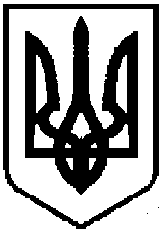 